20/10/2021T.C. EGE ÜNİVERSİTESİ MÜHENDİSLİK FAKÜLTESİ FİZİK LABORATUVARLARI2021-2022 GÜZ DÖNEMİNDEFİZİK-1 (MEKANİK) LABORATUVARININ İŞLEYİŞ DÜZENİSevgili ÖğrencilerÜniversitemiz Senatosunun 2021-2022 eğitim-öğretim yılının planlanmasına ilişkin 31/08/2021 tarihinde duyurulan kararları doğrultusunda Fizik-1 (Mekanik) Laboratuvarı yüz yüze yapılacaktır. Herhangi bir sorun yaşamamanız bu duyurudaki maddeleri iyi anlamanıza bağlıdır. Lütfen dikkatle okuyun.Korona Virüs Salgını’na karşı Uyulması Gereken KurallarLaboratuvarın bulunduğu binaya ve laboratuvara kesinlikle maskesiz girilmemelidir. Maskenin zarar görmesi, ipinin kopması gibi olasılıkları veya belli bir süre sonunda yenilenmesi gerekebileceğini düşünerek yanınızda mutlaka yedek maske bulundurmalısınız.Laboratuvara girmeden önce, laboratuvardan çıktıktan sonra eller mutlaka dezenfekte edilmelidir. Her öğrenci kendi alkol bazlı el dezenfektanını mutlaka yanında getirmelidir.Lavaboları, tuvaletleri kullandıktan sonra eller en az 20 saniye boyunca sabunla yıkanmalıdır.Laboratuvar içinde hareket ederken fiziksel mesafe korunmalıdır. Hava şartları elverdiği sürece deney saatlerinde pencereler açık tutularak laboratuvar havalandırılacaktır.Deney saatlerinde laboratuvarın kapısı açık bırakılacaktır. Blok ders yapılmayacaktır. Dersler arasında ara verilerek laboratuvar havalandırılacaktır.Deneylerin sayısı azaltılmış, süresi kısaltılmıştır. (Duyurunun sonundaki Tablo-1 incelemelisiniz.)Gelişmelere göre yeni önlemler alınabilir.Uyarıları dikkate almayan, hijyen kurallarına uymayan, maskesiz öğrenciler laboratuvara alınmayacaktır.   Laboratuvarda Uyulması Gereken Kurallar ve Önemli Bilgiler1) 2021-22 Güz Dönemi derse yeni kayıt olan öğrencilerle daha önce laboratuvardan başarısız olmuş öğrenciler laboratuvara girmek zorundadır.2) Geçmiş yıllarda Fizik-1 (Mekanik) Laboratuvarında başarılı olmuş öğrencilerin bu dönem (2021-2022 Güz Dönemi) laboratuvara girmesine gerek yoktur. Eski not geçerlidir, dönem sonunda dersin hocasına iletilecektir.3) Laboratuvarda 3 deney bulunmaktadır. Her deney için rapor hazırlanacaktır. Raporlardan alınan notların ortalaması dönem sonundaki laboratuvar notunu oluşturacaktır. 4) Deneylerin tamamına katılmak zorunludur. Dönem sonu laboratuvar notu en az 60/100 olmalıdır. Bu iki şartı birlikte sağlayan öğrenciler laboratuvardan başarılı sayılır. Laboratuvardan kalan öğrenci dersten de kalır. 5) Fakülteden veya bölümden onaylanmış görevlendirme, resmi tatil gibi geçerli mazaretiniz yoksa kaçırılan deney için telafi hakkı verilmeyecektir. Koronavirüs dışında herhangi bir sağlık sorunu yaşadığınızda sağlık raporu getirerek kaçırdığınız deneyi yapabilirsiniz. Koronavirüs’e yakalanırsanız ancak tedavi sürecini tamamladıktan sonra deneylere katılabilirsiniz. Lütfen çevrenizdekilerin sağlığını düşünün, durumunuzu hemen laboratuvara bildirin; tedavi süresince yapılan tüm işlemlerin belgelerini, pozitif ve negatif tüm test sonuçlarını saklayın. Kaçırdığınız deneyleri yapabilmeniz için durumunuzu belgelerle kanıtlamalısınız.6) Geçerli bir neden gösterilmeden girilmeyen veya kaçırılan deneylerin notu dönem sonunda laboratuvar notu hesaplanırken ortalamaya sıfır olarak katılacaktır.7) Laboratuvar Makine Mühendisliği Bölümü’nün zemin katında, merdivenlerin solundaki koridorda yer almaktadır.8) Laboratuvarda zaman sorunu yaşamadan rahatça çalışmanız ve dönem sonunda başarılı olmanız aşağıdaki listede yazılanları sıkı sıkıya uygulamanıza bağlıdır; lütfen gerekli özeni gösterin.Ölçümler sırasında grup halinde çalışılacak, rapor aşamasında her öğrenci kendi raporunu hazırlayacaktır. Grup numaralarını duyurunun sonundaki Tablo-2’den, grupların hangi deneyi ne zaman yapacağını Tablo-3’ten öğrenebilirsiniz. Herhangi bir grupta isimleri olmayan öğrenciler mümkün olan en kısa sürede Arş. Gör. Dr. Hülya İlyasoğlu Büyükkestelli ile görüşmeli ve isimlerini ekletmelidir. Deneyler hakkında bilgilerin verildiği föyleri okumalısınız. Deney föylerini Tekstil Mühendisliği Bölümü zemin kattaki ve Elektrik-Elektronik Mühendisliği Bölümü’nün eski binasının stadyuma bakan cephesindeki fotokopiciden alabilirsiniz. Tüm kılavuzu almanıza gerek yoktur; sadece yapacağınız deneylerin rapor dışındaki bölümlerini edinmeniz yeterlidir. Föylerin EgeDers sistemine de yüklenmesine özen gösterilecektir. Laboratuvara gelmeden önce yapacağınız deneye ait tüm videoları izlemelisiniz. Dönem içinde yeni videolar eklenebilir; verilen adresi düzenli olarak ziyaret etmeniz tavsiye edilir. Videoların her hakkı saklıdır; videolar herhangi bir şekilde ve ortamda çoğaltılamaz, satılamaz veya başkalarına verilemez. Videolara şu adresten ulaşılabilir: https://www.youtube.com/channel/UCU18Ah1BUezkh3Kht8Zi03Q/featured Excel (Office 2010) programıyla nasıl grafik çizildiğini öğrenmelisiniz. Bu konuda yardımcı olacak videoyu deney videolarının arasında bulabilirsiniz. Raporlar hakkında genel bilgileri içeren videoyu izlemelisiniz. Bu videoyu deney videolarının arasında bulabilirsiniz.Laboratuvara gelirken deney föyünüzü yanınızda getirmelisiniz. Föyünüz olmadan deneye katılamazsınız.Önerilen oturma planına uyulmalıdır. Dönem boyunca, adınızın geçtiği gruptaki sıra numaranızla aynı numaraya sahip tabureye oturmalı ve bilgisayarı kullanmalısınız. (Duyurunun sonundaki Şekil-1 ve Şekil-2’yi incelemelisiniz.)Laboratuvara zamanında, yerleşmek için geçecek süreyi de hesaba katarak en az 10 dakika önce gelmelisiniz. Gecikmenizden dolayı laboratuvar görevlileri sorumlu tutulamaz. Hesap makinesi, karalama kağıdı, kalem gibi ihtiyaç duyabileceğiniz malzemeleri yanınızda getirmelisiniz. Hesaplama yapmak için bile olsa cep telefonu kullanımına izin verilmeyecektir10) Laboratuvara girerken sırt çantanızı elinize almalısınız. Deney boyunca masanızın üstünde sadece çalışmak için gereken malzemeler olmalıdır. Çantanız yerde ayak ucunuzda veya tahtanın dibindeki sırada durabilir. Montlarınızı askılara asmalısınız. 11) Laboratuvara yiyecek ve içecekle girilmemelidir. Lütfen bu tür ihtiyaçlarınızı mutlaka laboratuvara girmeden karşılayın. 12) Bilgisayarlar sadece rapor hazırlamak için kullanılacaktır. Bilgisayarları amacı dışında kullanan öğrencilerin deneyi iptal edilecektir. 13) Lütfen düzenli çalışın ve masanızı temiz tutun.14) Rapor yazma aşamasına geçtiğinizde lütfen laboratuvarda dolaşmayın, arkadaşlarınızı rahatsız etmeyin sadece kendi raporunuzla ilgilenin. 15) Laboratuvarda en önemli konulardan biri güvenliktir. Birçok kaza deney düzeneklerini yeteri kadar tanımama, uyarılara kulak asmama ve dikkatsizlikten kaynaklanır. Lütfen uyarılara ve ikazlara karşı duyarlı olun.16) Deney tarihlerinin resmi tatillere ve vize sınavlarına göre ayarlanmasına olabildiğince özen gösterilecektir. Bu duyurunun ilan edildiği tarihte sınav tarihleri belli değilse duyurudaki normal sıra izlenecek; sınav haftasına denk gelen deney atlanıp tüm deneyler bittikten sonra yapılacaktır. 17) Laboratuvar ile ilgili olası değişiklikler hakkında size önceden bilgi verilecektir. Güncel duyurular için lütfen bölümün web sayfasını (https://food.ege.edu.tr/) takip edin.Raporları İlgilendiren Kurallar1) Tüm raporlar bilgisayarda hazırlanıp deney bitiminde teslim edilecektir.2) Raporlarda deneyin içeriğine göre en fazla 3 soru bulunmaktadır. Doğru-yanlış şeklinde cevap verilebilecek, çoktan seçmeli soru tipleriyle birlikte grafik çizmenizi, yorum, açıklama ve/veya hesap yapmanızı gerektiren sorularla karşılaşacaksınız. Bazı çoktan seçmeli sorularda cevabınızı açıklamanız istenebilir. İhtiyaç duyacağınız ek bilgiler, ipuçları soruların içinde ayrıca verilecektir.3) Her rapor 100 üzerinden değerlendirilecek, rapor notunuz bir sonraki deneye geldiğinizde duyurulacaktır.4) Dönem sonunda tüm raporların notları ve laboratuvar notu Excel dosyası olarak dersin hocasına gönderilecektir.Tablo-1: Deneylerin İsimleri, Deney Süreleri ve Düzenek SayılarıTablo-2: Gıda Mühendisliği Bölümü-2021-2022 Güz Dönemi Fizik-1 (Mekanik) Laboratuvarı Deney GruplarıTablo 3. Gıda Mühendisliği Bölümü-2021-2022 Güz Dönemi Fizik-1 (Mekanik) Laboratuvarı Deney TarihleriŞekil-1: Ölçüm aşamasında uyulacak oturma planı (Ölçeksiz çizimdir.)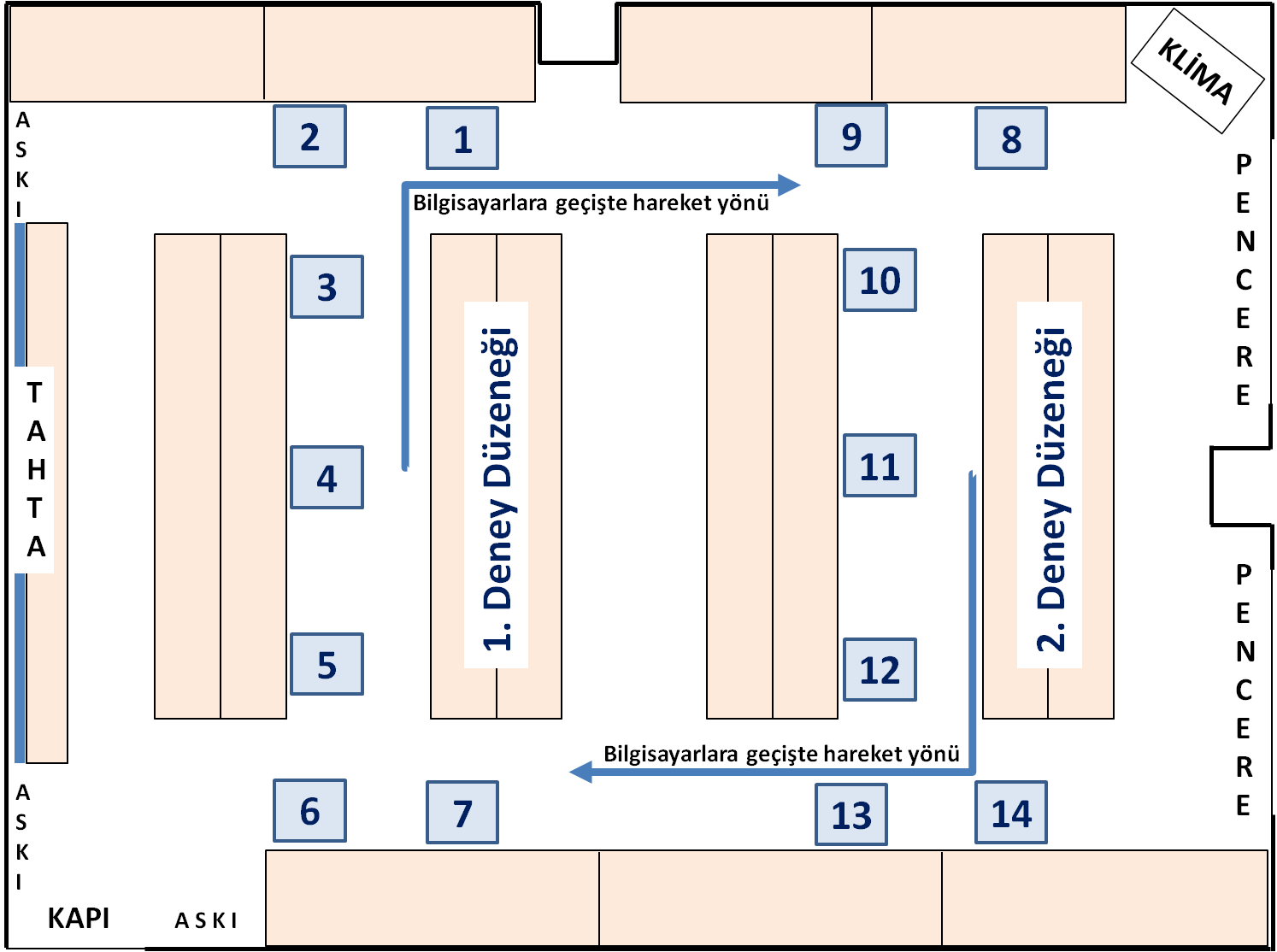 Şekil-2: Rapor aşamasında uyulacak oturma planı (Ölçeksiz çizimdir.)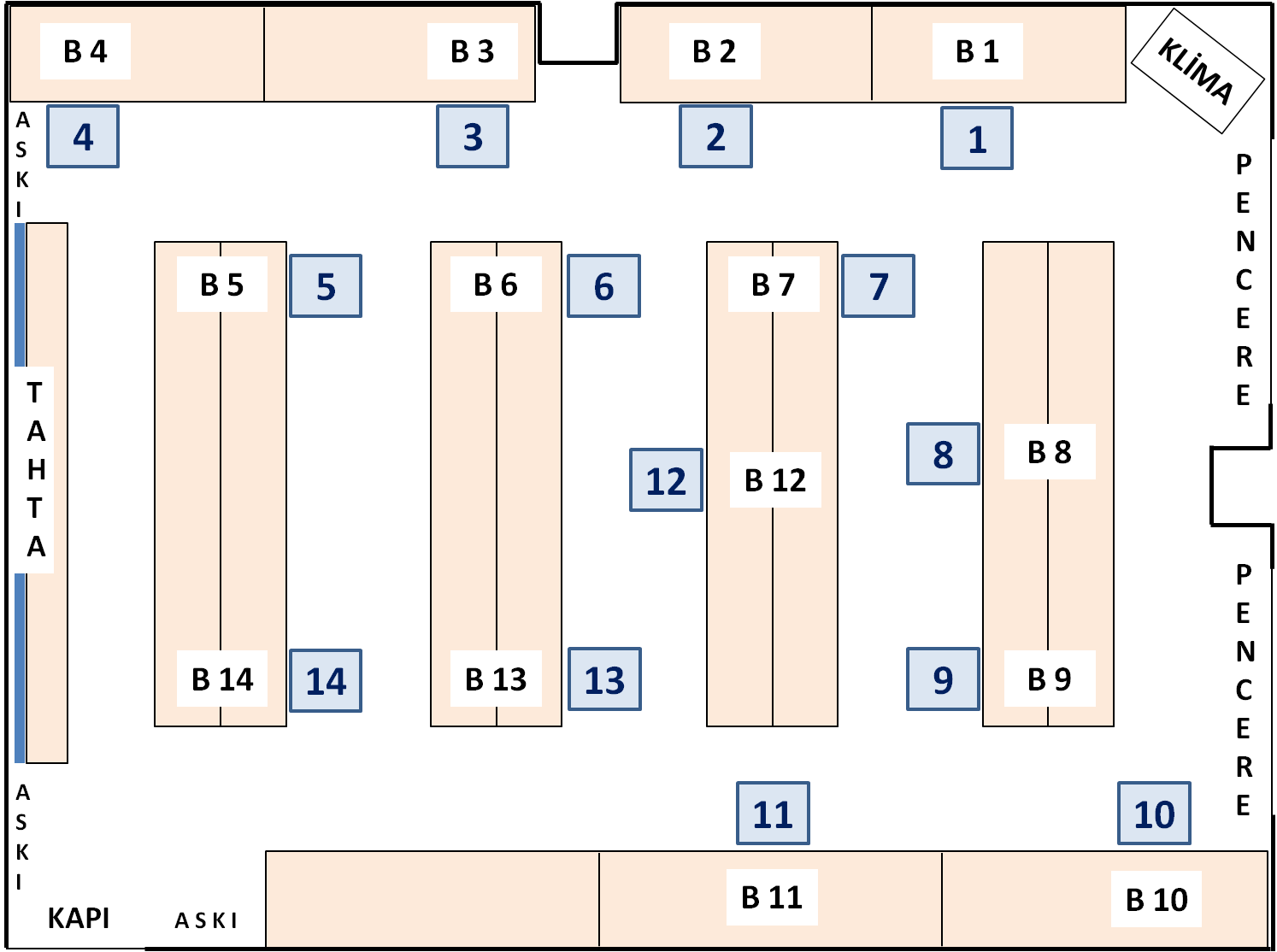 DENEYİN AÇIK ADIDENEYİN KISA ADIDÜZENEK SAYISIDENEYLERE AYRILAN SÜREDENEYLERE AYRILAN SÜREDENEYİN AÇIK ADIDENEYİN KISA ADIDÜZENEK SAYISIÖlçümRaporFM-2: Newton’un 3. Hareket YasasıFM2-NY3Tek Deney Düzeneği5--10 dak.25--30 dak.FM-6: Serbest DüşmeFM6-SDİki Deney Düzeneği5--10 dak.25--30 dak.FM-10: Balistik SarkaçFM10-BSİki Deney Düzeneği5--10 dak.25--30 dak.Salı 13.15-15.00Salı 13.15-15.00Salı 13.15-15.00Salı 13.15-15.00Salı 13.15-15.00Grup NoSıra NoÖğrenci NoAdSoyad3A105200000336HALİME SERRAVERİM3A205200000302AYSUNAKBULUT3A305200000292NEVRİYEATCIOĞLU3A405210000546ŞEVVALDEMİR3A53A63A73A805200000300ONURALPÖZEN3A905200000288SEMİNA GÜLAYDABAL3A1005200000330ZEYNEP NAZPEKMEZCİ3A1105210000522AHMET ALPERENTAŞ3A1205200000334İLKİM ECEYORULMAZ3A133A143B105210000530MELİH CENGİZKARAER3B205210000508ÇAĞLAKIRAN3B305210000586VURAL EFEÇALIK3B405210000498BAHTİYARGÖRÜNMEZOĞLU3B53B63B73B805200000350NİSA NURKUTUCU3B905210000504AYSUNAKAN3B1005200000394KARYATEKİNTAYYAR3B1105210000464EMİRÖZGÜLER3B123B133B143C105200000318BORA EKREMMARANGOZ3C205210000560YAKUPHANAYGÜN3C305210000516ZEYNEP SUDEÖNDER3C405200000346SİNEMKÜRTÜN3C505200000396BURÇİNÜSTÜN3C63C73C805210000486DAMLA NİLKOCATEPE3C905210000510SİNEMKÜLEKÇİ3C1005200000348KÜBRAKAHRAMAN3C1105200000338TAMERYÜKSEL3C123C133C143D105210000540NİHAN ÇAĞLAAKMAN3D205200000400İLAYDAİNANMIŞ3D305200000356FURKANTOPRAKÇI3D405210000556ESRAKENAR3D53D63D73D805200000308ZEHRAAĞIR3D905200000294GÜNDOĞANACAR3D1005200000374MİHRİBANKARAKUŞ3D1105180000898ALEYNAÖZGÜNEŞ3D123D133D143E105200000290EZGİ SEZİNYETİMLER3E205200000340SEBAHATİNAN3E305200001069EMIRDZHANYALDAZ3E405190000362NURSENEMYURDAKUL3E505200000382AYÇAKÜÇÜKUYSAL3E63E73E805210000500İLAYDABULUT3E905180000416MERTARAPOĞLU3E1005200000392BÜŞRA ÖZGEÖZOĞUL3E1105200001002ALAKBARMAMMADOV3E123E133E143F105210000524İLAYDAŞAVUR3F2 05210000060HOORIEHSOLTANZADEH ESHTEHARDI3F305210000496LÜTFİYE ŞEYMAMADENCİ3F405210000482MÜJDEKASABALI3F53F63F73F805210000478BATU ALPGÜLER3F905200000296SEDA NURKOCATÜRK3F1005200000390RUMEYSAORAL3F1105200000404MELİSTURAN3F123F133F14Fizik-1 Mekanik Laboratuvarı-2.GRUPFizik-1 Mekanik Laboratuvarı-2.GRUPFizik-1 Mekanik Laboratuvarı-2.GRUPFizik-1 Mekanik Laboratuvarı-2.GRUPFizik-1 Mekanik Laboratuvarı-2.GRUPPerşembe 08.30-10.15Perşembe 08.30-10.15Perşembe 08.30-10.15Perşembe 08.30-10.15Perşembe 08.30-10.15Grup NoSıra NoÖğrenci NoAdSoyad2A105180000341EZGİGÜRCAN2A205210000469CEYLİNÇAM2A305210000473YİĞİTYAMAN2A405210000475DEFNEERBİLEN2A505210000479ZEYNEPTARHAN2A62A72A805210000483DİLAÖDÜL2A905210000485YAREN SUEŞSİZ2A1005210000491SERTAÇKESER2A1105210000493DENİZ GÜLCEEMİNOĞLU2A122A132A142B105210000501İCLALKOÇ2B205210000505DOĞATURAN2B305210000509DERİNGÜLDÜ2B405210000517COŞKU CANSEMİZER2B52B62B72B805210000521ESMA ECEAYDINLIK2B905210000523TANER ULAŞÇAĞLAR2B1005210000539BATUHANYORULMAZ2B1105210000541ŞEVVALGÜR2B122B132B142C105210000543DAMLATOGAY2C205210000545SALİHTUNCEL2C305210000547GÖZDE MELİSAYILDIRIM2C405210000549ESADKARAKAYA2C505210000557DOĞUKANÖZTÜRK2C62C72C805210000583ZEYNEPDORMAN2C905210000585İREMGÜRPINAR2C1005210000927CERENDUYGULUER2C1105210000937AYNURTERZİ2C122C132C142D105200000376KARDELENGÖKTAŞ2D205200000368AYÇAPOLAT2D305200000380SUDEAYKANAT2D405210000584ECESARIGÜL2D505210001071 ARZU YILDIRIM2D62D72D805200000324BAŞAKÇAĞDAŞ2D905200000298EMRE CANAYDIN2D1005200000386MEHMET ALİÇOLAK2D1105200000328GİZEMÇAKMAK2D122D132D142E105200000370GÖKÇEBİLGİLİ2E205210000468TUANA NAZAKAR2E305200000326AYSİMAÖZYAP2E405200000316NİSA MERVEÇELİK2E52E62E72E805200000362ASLIARSLAN2E905200000342EZGİATASAY2E1005200000736ÖZKANDERİCİ2E1105200000738BURAKÖZ2E1205200000372RABİAUÇUM2E132E142F105200000314BEYZA NURÇİÇEK2F205200000306EMİLİİBRİ2F305200000352BİRCE ŞAHANÇINAR2F405200000310GAMZEKÜLAHCI2F52F62F72F805190000309EMREKAPLAN2F905190000345GAMZEÖZTEN2F1005190000391BİRKANİNAL2F1105190000407ALEYNAHEÇKORKMAZ2F122F132F14Fizik-1 Mekanik Laboratuvarı-1.GRUPFizik-1 Mekanik Laboratuvarı-1.GRUPFizik-1 Mekanik Laboratuvarı-1.GRUPFizik-1 Mekanik Laboratuvarı-1.GRUPFizik-1 Mekanik Laboratuvarı-1.GRUPCuma 10.30-12.15Cuma 10.30-12.15Cuma 10.30-12.15Cuma 10.30-12.15Cuma 10.30-12.15Grup NoSıra NoÖğrenci NoAdSoyad1A105200000289NURSEVİMBATUR1A205200000293DUYGUŞATAFLI1A305200000295GÜLCANBOĞA1A405200000299SELİNHALAVUT1A505200000301ŞEVVALDEMİRTAŞ1A61A71A805200000309FURKANKAPTANOĞLU1A905200000311SEDEFALTINOVA1A1005200000315DİLARAYILDIZ1A1105200000317CANSUKAVRIK1A121A131A141B105200000321YAĞMURDALMIZRAK1B205200000323MİNELKILIÇOĞLU1B305200000325NURETTİN CESURERALP1B405200000331MUSTAFA METEHANYILDIRIM1B505200000333İPEK NURERDEN1B61B71B805200000337ELİF NURÇETİNKAYA1B905200000341SAİME DERİNBEKTAŞ1B1005200000343İLAYDAMELEK1B1105200000345SEMANURAYDOĞAN1B121B131B141C105200000347AÇELYADALYAN1C205200000351ZEYNEPÇETİNDAMAR1C305200000353MERVE SÜEDAİŞBİLİR1C405200000355ZEYNEPZIBAK1C505200000357GÜLZADEAKSOY1C61C71C805200000359DİLAYKORKMAZ1C905200000361DOĞAUÇAR1C1005200000363MELİKEBİNER1C1105200000365MERVEMAKAR1C121C131C141D105200000367DİLARAERPAY1D205200000369BORAKARABIYIK1D305200000371MUHAMMET EMİRKORKMAZ1D405200000373ATABERKPANDAR1D51D61D71D805200000375NURGÜLKARA1D905200000377ALİ BATINUĞUREL1D1005200000383SEVİLAYÖZGÜR1D1105200000385KADİRAY1D121D131D141E105200000387DOĞAGENÇ1E205200000389BEYZADURGUT1E305200000391EGEYALIN1E405200000393İREMKULEYİN1E51E61E71E805200000395MEHMET ALİDAYAN1E905200000399CERENDANIŞAN1E1005200000401ÖZGECAN1E1105200000403EMİNESONGAN1E1205200000405FADİMESAĞDIÇ1E131E141F105200000407ÖYKÜOCAK1F205200000755BURAKGÜMÜŞ1F305200000981AMIRMOHAMMADNADERKHAMSEH1F405200001053BERFİNPEŞMEN1F51F61F71F805200001121BERNAEKİN1F905200001125MERVE SENABOZKURT1F1005200001127KEVSERŞİMŞEK1F1105210000467METEHANUSTA1F121F131F14Gıda Mühendisliği Bölümü----Fizik-1 (Mekanik Laboratuvarı) Gıda Mühendisliği Bölümü----Fizik-1 (Mekanik Laboratuvarı) Gıda Mühendisliği Bölümü----Fizik-1 (Mekanik Laboratuvarı) Gıda Mühendisliği Bölümü----Fizik-1 (Mekanik Laboratuvarı) Gıda Mühendisliği Bölümü----Fizik-1 (Mekanik Laboratuvarı) 2021-22 Güz Dönemi Deney Tarihleri2021-22 Güz Dönemi Deney Tarihleri2021-22 Güz Dönemi Deney Tarihleri2021-22 Güz Dönemi Deney Tarihleri2021-22 Güz Dönemi Deney TarihleriA,C,E grupları deneylerini ders saatinin ilk 45 dakikasında, B,D,F grupları ise de son 45 dakikasında deneylerini  yapacaktır. A,C,E grupları deneylerini ders saatinin ilk 45 dakikasında, B,D,F grupları ise de son 45 dakikasında deneylerini  yapacaktır. A,C,E grupları deneylerini ders saatinin ilk 45 dakikasında, B,D,F grupları ise de son 45 dakikasında deneylerini  yapacaktır. A,C,E grupları deneylerini ders saatinin ilk 45 dakikasında, B,D,F grupları ise de son 45 dakikasında deneylerini  yapacaktır. A,C,E grupları deneylerini ders saatinin ilk 45 dakikasında, B,D,F grupları ise de son 45 dakikasında deneylerini  yapacaktır. Örnek: 3A grubundaki bir öğrenci ilk deneyini (FM2-NY3) 26 Ekim 2021 Salı 13.15-14.00 saatleri arasında yapmalıdır.                                                                                                 Örnek: 3A grubundaki bir öğrenci ilk deneyini (FM2-NY3) 26 Ekim 2021 Salı 13.15-14.00 saatleri arasında yapmalıdır.                                                                                                 Örnek: 3A grubundaki bir öğrenci ilk deneyini (FM2-NY3) 26 Ekim 2021 Salı 13.15-14.00 saatleri arasında yapmalıdır.                                                                                                 Örnek: 3A grubundaki bir öğrenci ilk deneyini (FM2-NY3) 26 Ekim 2021 Salı 13.15-14.00 saatleri arasında yapmalıdır.                                                                                                 Örnek: 3A grubundaki bir öğrenci ilk deneyini (FM2-NY3) 26 Ekim 2021 Salı 13.15-14.00 saatleri arasında yapmalıdır.                                                                                                 Örnek: 3B grubundaki bir öğrenci ilk deneyini (FM2-NY3) 26 Ekim 2021 Salı  14.15-15.00 saatleri arasında yapmalıdır.Örnek: 3B grubundaki bir öğrenci ilk deneyini (FM2-NY3) 26 Ekim 2021 Salı  14.15-15.00 saatleri arasında yapmalıdır.Örnek: 3B grubundaki bir öğrenci ilk deneyini (FM2-NY3) 26 Ekim 2021 Salı  14.15-15.00 saatleri arasında yapmalıdır.Örnek: 3B grubundaki bir öğrenci ilk deneyini (FM2-NY3) 26 Ekim 2021 Salı  14.15-15.00 saatleri arasında yapmalıdır.Örnek: 3B grubundaki bir öğrenci ilk deneyini (FM2-NY3) 26 Ekim 2021 Salı  14.15-15.00 saatleri arasında yapmalıdır.Deney 1 (FM2-NY3)Deney 2 (FM6-SD)Deney 3 (FM10-BS)Deney Haftası 126/10/2021 Salı3A,3BDeney Haftası 128/10/2021 Perşembe2A,2BDeney Haftası 129/10/2021 CumaCumhuriyet Bayramı Deney YokDeney Haftası 202/11/2021 Salı3C,3DDeney Haftası 204/11/2021 Perşembe2C,2DDeney Haftası 205/11/2021 Cuma1C,1DDeney Haftası 309/11/2021 Salı3E,3FDeney Haftası 311/11/2021 Perşembe2E,2FDeney Haftası 312/11/2021 Cuma1E,1FDeney Haftası 416/11/2021 Salı3A,3BDeney Haftası 418/11/2021 Perşembe2A,2BDeney Haftası 419/11/2021 Cuma1A,1BDeney Haftası 523/11/2021 Salı3C,3DDeney Haftası 525/11/2021 Perşembe2C,2DDeney Haftası 526/11/2021 Cuma1C,1DSINAV HAFTASISınav Haftası     Deney YokSINAV HAFTASISınav Haftası     Deney YokSINAV HAFTASISınav Haftası     Deney YokDeney Haftası 607/12/2021 Salı3E,3FDeney Haftası 609/12/2021 Perşembe2E,2FDeney Haftası 610/12/2021 Cuma1E,1FDeney Haftası 714/12/2021 Salı 3A,3BDeney Haftası 716/12/2021 Perşembe2A,2BDeney Haftası 717/12/2021 Cuma1A,1BDeney Haftası 821/12/2021 Salı3C,3DDeney Haftası 823/12/2021 Perşembe2C,2DDeney Haftası 824/12/2021 Cuma1C,1DDeney Haftası 928/12/2021 Salı3E,3FDeney Haftası 930/12/2021 Perşembe2E,2FDeney Haftası 931/12/2021 Cuma1E,1FTelafi Haftası07/01/2022 Cuma1A,1BFM2-NY3Newton'un 3. Hareket YasasıNewton'un 3. Hareket YasasıFM6-SDSerbest DüşmeSerbest DüşmeFM10-BSBalistik SarkaçBalistik Sarkaç